	De	A	Anses – ANMV	14 rue Claude Bourgelat	Parc d'activité la Grande Marche - Javené	CS 70611
Référence (optionnel) :      	35306 FOUGERES CEDEX	A      , le Dans le cadre de l’exportation vers (pays)      , par (société)      , du médicament vétérinaire      , (forme pharmaceutique)      , fabriqué par       (libérateur de lot)     (adresse)     (numéro d’autorisation d’ouverture) et  d’une Autorisation de Mise sur le Marché, j’ai l’honneur d’introduire une demande de     exemplaires de  en .Le nom du médicament à l’exportation est     .A l’appui de ma demande, j’atteste que le médicament concerné  enregistré à l’Agence Nationale du Médicament Vétérinaire        , et je fournis en annexe, dans le cas d’une demande de certificat, la composition en substances actives incluant les dénominations et les quantités des substances actives et des excipients QSP, en français et en anglais (et espagnol si nécessaire) Je m’engage à informer les autorités compétentes des pays importateurs, en cas de suspension de l’AMM de ce médicament.Pour les médicaments avec AMM, si le demandeur du certificat n’est pas le titulaire, phrase ci-dessous à ajouter :J’atteste avoir informé le titulaire de l’AMM (société)     , de la demande d’exportation pour le médicament vétérinaire indiqué ci-dessus. Je souhaite que ce certificat soit accompagné d’une annexe comprenant :	 le RCP complet en français	 la composition complète (A transmettre sur papier entête de la société exportatrice si médicament sans AMM)	 le numéro de l’AMM	 la date de l’AMM le RCP en anglais  le RCP en espagnol                  Ci-joint sur papier entête      l’emballage                               de la société exportatrice et en recto-verso la notice  l’étiquetage  Vous trouverez ci-joint :	 le formulaire de demande complété (obligatoire)	 la copie de l’autorisation préalable de l’ANSM (pour les stupéfiants et psychotropes)	 la composition complète et sa traduction dans les langues demandées	 le modèle de certificat spécifique Taïwan pré-rempli 	 le modèle de certificat OMS pré-rempli	 la documentation technique du médicament sans AMM (notice, RCP…)	 la copie de la décision dont je sollicite la certification conforme	Le Responsable Pharmaceutique de 	La société exportatrice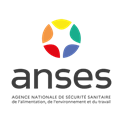 A NOTER : LES INFORMATIONS RELATIVES AUX ETABLISSEMENTS ET AUX MEDICAMENTS MENTIONNEES SUR LE CERTIFICAT SONT CELLES DECLAREES ET NOTIFIEES AU MOMENT DE L’EDITION DU CERTIFICAT(1)Rayer la mention inutile 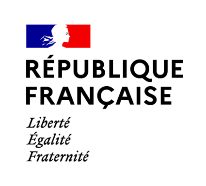 FORMULAIRE DE DEMANDE DE CERTIFICAT EXPORTDE MEDICAMENT VETERINAIRERéservé au serviceNuméro de la demandeDate d’instructionDate de réceptionVisaA compléter par le demandeur                                                                         Réservé au serviceA compléter par le demandeur                                                                         Réservé au serviceA compléter par le demandeur                                                                         Réservé au serviceDemandeur(Société et responsable pharmaceutique)Si demandeur différent du titulaire, cocher cette caseTitulaire informé de cette exportationNom du médicament vétérinaire en FranceNom du médicament vétérinaire à l’export si différentPays (obligatoire)Autorisation de Mise sur le Marché en France Oui            n° de dossier :                            Titulaire :       NonFabricant libérateur de lot en France Oui  Nom et Adresse :       Non Nom et adresse :      Type de certificat demandé  Origine et de libre circulation  Origine  Certificat de médicament vétérinaire (Modèle OMS)  Spécifique TaïwanNombre d’exemplaireLangue Français – Anglais Français – Espagnol – AnglaisAnnexe à éditer par l’Anses - ANMV Non Oui             RCP complet en français                        Composition complète                        N° AMM                        Date d’AMMAnnexe à viser par l’Anses - ANMV 
(à fournir par le demandeur sur papier à en-tête , recto-verso) Non Oui             Notice                        Emballage                        Etiquetage                        RCP (en anglais et/ou espagnol)(1)                        Composition complèteCopie certifiée conforme  Non Oui             Décision AMM :                         Décision d’autorisation d’ouvertureInformations complémentaires(Commentaires adressés à l’ANMV)Décision Demande de complément le : …...../….../..…     Réponse reçue le …../……/….. Conforme                           le : …..../….../….        Refus                                 le : …..../….../….            VISA : 